Domaća zadaća 3Osvrt ili prikaz- vrsta teksta u kojem se opisuje i predstavlja neko djelo.                       - može biti pisano ili usmeno izvješće o nekom djelu ili događajuOtvorite Word i napišite osvrt na svoj omiljeni film ili seriju ili igricu.Teksta mora imati najmanje deset redaka.Svaki red obojite drugom bojom po želji.Oblikujte tekst na sljedeći način:Vrsta fonta: Segoe Print; veličina 12Obostrano poravnanjeTekst stavite u dva stupcaTekst u prvom stupcu stavite u boju po želji, podebljateTekst u drugom stupcu stavite u drugu boju, postavite u kurzivPrimjer: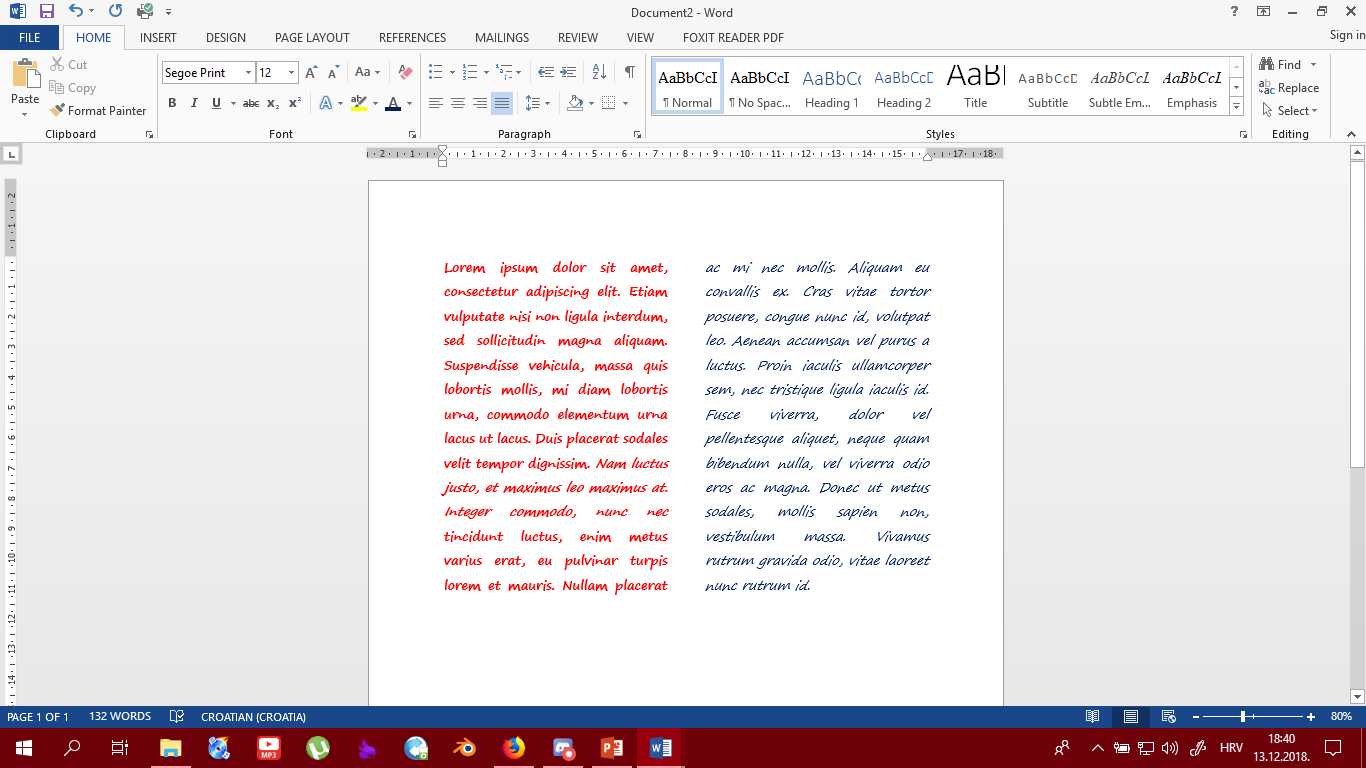 Ispod teksta dodajte dvije slike vezane za vašu temu.Margine postavite na:Gore – 1,3Lijevo – 2,4Desno – 3,2Dolje – 1,2Obojite stranicu po želji.